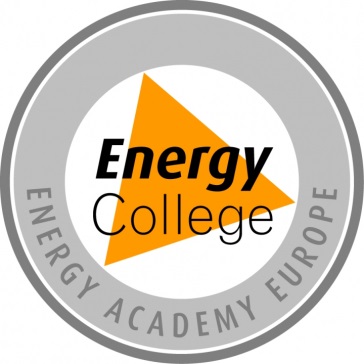 Stappenplan: het maken van een presentatie en deze vervolgens online plaatsenStap 1: studenten maken een presentatie bijvoorbeeld in Powerpoint of Prezi. (handleiding prezi)Stap 2: met behulp van het programma screencast-o-matic wordt de presentatie ingesproken. Iedere student heeft bij het maken en inspreken van de presentatie een rolStap 3: de ingesproken presentatie wordt op Youtube geplaatst. Maak hiervoor eerst een inlog op YouTubeEn upload het gemaakte filmpje Geef het filmpje de juiste rechten (dit kan openbaar, of verborgen (dan alleen zichtbaar als je de link hebt)